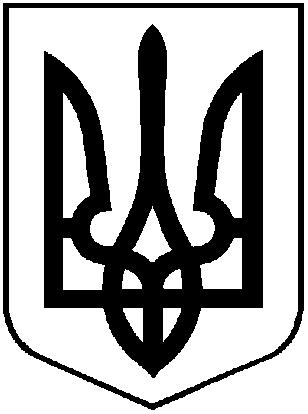 УКРАЇНА ХМІЛЬНИЦЬКА МІСЬКА РАДАВінницької області                                                      Р І Ш Е Н Н Я       №687« 27 » січня 2017 року                            		               30 сесія міської ради  7 скликанняПро внесення змін в додаток 1 до Положення про оренду комунального майнатериторіальної громади міста Хмільника          Розглянувши службову записку начальника управління житлово-комунального господарства та комунальної власності міської ради Сташка І.Г. щодо внесення змін в додаток 1 до Положення про оренду комунального майна територіальної громади міста Хмільника, затвердженого рішенням 44 сесії міської ради 6 скликання від 12.109.2013р. №1301 (зі змінами від 18.12.2015р., рішення 4 сесії міської ради 7 скликання №61), враховуючи звернення громадської організації «Хмільницька організація захисту та допомоги інвалідам «Спільний шлях» щодо надання в користування приміщення під офіс, відповідно до Закону України «Про оренду державного та комунального майна», керуючись ст.26 Закону України «Про місцеве самоврядування в Україні»,  Хмільницька міська рада                                                В И Р І Ш И Л А :        1. Внести зміни в додаток 1 до Положення про оренду комунального майна територіальної громади міста Хмільника, затвердженого рішенням 44 сесії міської ради 6 скликання від 12.109.2013р. №1301 (зі змінами від 18.12.2015р.,  рішення 4 сесії міської ради 7 скликання №61),  доповнивши пункт 11.1 Методики розрахунку орендної плати абзацом наступного змісту: « - Громадська організація «Хмільницька організація захисту та допомоги інвалідам «Спільний шлях».    2. Контроль за виконанням цього рішення покласти на постійні комісії міської ради з питань планування, бюджету, економічного розвитку та підприємництва (Кондратовець  Ю.Г.) та з питань комплексного розвитку міста, регулювання комунальної власності і земельних відносин (Прокопович Ю.І.)            Міський голова                                                       С.Б. Редчик